ЗАКЛЮЧЕНИЕКонтрольно-счётной палаты Дубровского района 
на проект решения Дубровского поселкового Совета народных депутатов 
«О бюджете муниципального образования «Дубровское городское поселение» на 2016 год»п. Дубровка20151. Общие положенияЗаключение Контрольно-счётной палаты Дубровского района на проект решения Дубровского поселкового Совета народных депутатов «О бюджете муниципального образования «Дубровское городское поселение» на 2016 год» (далее - Заключение) подготовлено в соответствии с Бюджетным кодексом Российской Федерации, Положением «О Контрольно-счётной палате Дубровского района» и иными нормативными актами.При подготовке заключения  Контрольно-счётная палата Дубровского района (далее – Контрольно-счётная палата) учитывала необходимость реализации положений, сформулированных в Бюджетном послании Президента Российской Федерации Федеральному Собранию Российской Федерации  (далее – Бюджетное послание), содержащим стратегические цели развития страны, сформулированные в указах Президента Российской Федерации от 7 мая 2012 года.Проект решения «О бюджете муниципального образования «Дубровское городское поселение» на 2016 год» внесен администрацией Дубровского района на рассмотрение в Дубровский поселковый Совет народных депутатов  до 1 декабря 2015 года.Основные характеристики бюджета на 2016 год сформированы в условиях снижения темпов поступлений отдельных налоговых и неналоговых доходов в бюджет, а также рисков невыполнения запланированных показателей поступлений в случае изменения геополитической и макроэкономической ситуации.Формирование проекта бюджета на 2016 год связано со следующими особенностями:1) в соответствии с Решением от 9.10.2015 № 66 «Об особенностях составления и утверждения, проекта бюджета муниципального образования  «Дубровское городское поселение» бюджет сформирован только на 2016 год;2) в соответствии с приказом Минфина России от 08.06.2015 № 90н «О внесении изменений в Указания о порядке применения бюджетной классификации Российской Федерации, утвержденные приказом Министерства финансов Российской Федерации от 1 июля 2013 года № 65н» с 1 января 2016 года вносятся изменения в структуру кода бюджетной классификации расходов бюджета.Приоритетом при формировании бюджетных проектировок на 2016 год являлось обеспечение в первоочередном порядке действующих расходных обязательств, оптимизация финансового обеспечения отдельных расходных обязательств, отказ от реализации не первоочередных мероприятий муниципальных программ, а также отказ от принятия обязательств, не обеспеченных финансовыми ресурсами.Проект решения «О бюджете муниципального образования «Дубровское городское поселение» на 2016 год» включает 22 пункта и 8 приложений. 	2. Прогноз  социально-экономического развития муниципального образования «Дубровское городское поселение» на 2016  и на период до 2018 годаПрогноз  социально-экономического развития Дубровского городского поселения на 2016  и на период до 2018 года разработан в  условиях замедления темпов роста экономики. В соответствии со статистическими данными за ряд предыдущих лет, оценкой текущего года и прогноза развития предприятий и организаций всех форм собственности находящихся на территории поселения.Демографическая ситуация в Дубровском городском поселении характеризуется уменьшением численности населения в результате естественной убыли, низким уровнем рождаемости  и миграционными  процессами.	На 1 января 2015 года население составляет 8956 человек, к уровню 2014 года уменьшение составило 165 человек.3. Анализ реализации основных задач, поставленных в Бюджетном послании В соответствии со статьей 184.2 Бюджетного Кодекса Российской Федерации,     бюджетная, налоговая и долговая политика муниципального образования «Дубровское городское поселение» сформирована на основе приоритетов, определенных Президентом России в Послании Федеральному Собранию, указах Президента Российской Федерации от 7 мая 2012 года, а также проекта основных направлений бюджетной и налоговой политики Российской Федерации на 2016 год и на плановый период 2017 и 2018 годов.Планирование параметров бюджета муниципального образования «Дубровское городское поселение» на 2016 год будет осуществлено с учётом индексации отдельных статей расходов.В 2016 году формирование фондов оплаты труда работников, повышение заработной платы которым осуществляется в рамках реализации указов Президента России, будет осуществлено исходя из достигнутого результата повышения оплаты труда в 2014 – 2015 годах, прогноза социально-экономического развития на 2016 год и на плановый период 2017 и 2018 годов с учетом изменения подходов к расчёту бюджетных ассигнований на указанные цели в соответствии с основными направлениями бюджетной политики Российской Федерации на 2016 – 2018 годы в части уточнения динамики роста заработной платы и использования в качестве индикатора для мониторинга реализации вышеназванных указов показателя «среднемесячная начисленная заработная плата наемных работников в организациях, у индивидуальных предпринимателей и физических лиц (среднемесячный доход от трудовой деятельности)». В этой связи будут скорректированы «дорожные карты» по установлению уровня зарплат на среднесрочный период. Основными целями бюджетной политики на 2016 год являются:1) обеспечение сбалансированности бюджетной системы муниципального образования «Дубровское городское поселение»;2) финансовое обеспечение принятых расходных обязательств с учетом проведения мероприятий по их оптимизации, сокращения неэффективных расходов;3) исполнение принятых социальных обязательств перед гражданами; 4) совершенствование нормативного правового регулирования и методологии управления общественными финансами;5) совершенствование механизма финансового обеспечения деятельности учреждений, включая переход на предоставление субсидий муниципальным бюджетным и автономным учреждениям на основе нормативов;6) дальнейшее развитие программно-целевых методов управления и бюджетирования;7) развитие системы межбюджетных отношений, расширение финансовой самостоятельности муниципалитетов, ориентация финансовой поддержки на достижение конечных результатов в сфере полномочий органов местного самоуправления;8) модернизация информационных систем управления общественными финансами с целью создания единого информационного пространства формирования и исполнения бюджетов на территории района;9) повышение прозрачности и открытости бюджетной системы, повышение роли граждан и общественных институтов в процессе формирования приоритетов бюджетной политики и направлений расходов бюджета.4. Доходы проекта бюджета муниципального образования «Дубровское городское поселение»Доходы бюджета сформированы на один год с учетом основных направлений налоговой политики, прогноза социально-экономического развития села на трехлетний период, а также оценки поступлений доходов в бюджет в 2015 году.Прогнозирование собственных доходов бюджета осуществлено в соответствии с нормами, установленными статьей 
174.1 Бюджетного кодекса Российской Федерации, в условиях действующего на день внесения проекта решения о бюджете в Совет народных депутатов. Кроме того, при расчетах учитывались положения нормативных правовых актов Российской Федерации и Брянской области, предусматривающие изменения в законодательство о налогах и сборах, бюджетное законодательство, вступающие в действие с 1 января 2016 года и последующие годы.Исходя из вышеизложенных принципов и прогнозных условий социально-экономического развития муниципального образования, налоговые и неналоговые доходы на 2016 год прогнозируются в сумме 14 927,0 тыс. рублей. Рост объема налоговых и неналоговых доходов бюджета к ожидаемой оценке поступлений 2015 года составляет 6,8% или + 1246,0 тыс. рублей.Бюджет прогнозируется с дефицитом в 150,0 тыс. рублей,  с объемом доходов – 14 959,0 тыс. рублей и расходов – 15 109,0 тыс. рублей. Доходы бюджета муниципального образования «Дубровское городское поселение» характеризуются понижением темпов роста к предшествующим годам: к оценке 2015 года 56,6%,  к факту 2014 года 36,3 процента. Понижение в 2016 году доходов бюджета муниципального образования «Дубровское городское поселение» по сравнению с оценкой 2015 года связано с понижением безвозмездных поступлений.Основные характеристики бюджета «Дубровское городское поселение» на 2016 год                                                                                         (тыс. рублей)Объем налоговых и неналоговых доходов в 2016 году по сравнению отчетом 2014 года выше на 1017,0 тыс. рублей, или на 7,3%, к оценке 
2015 года повышение составит 1246,0 тыс. рублей, или  9,1 процента. Расходы бюджета муниципального образования «Дубровское городское поселение» в 2016 году по сравнению с предшествующим годом прогнозируются с сокращением на 19875,2  тыс. рублей, или на 56,8 процента. Исполнение бюджета муниципального образования «Дубровское городское поселение» в 2016 году прогнозируется сбалансированным. Структура  доходов бюджета представлена на диаграмме Налоговые и неналоговые доходы бюджета (далее - собственные) в 2016 году прогнозируются в объеме 14927,0 тыс. рублей, темп роста к ожидаемому исполнению 2015 года составит 109,1%, к исполнению бюджета 2014 года –  107,3 процента. Удельный вес собственных доходов в общем объеме составит 99,9%, что на 60,2 процентного пункта выше удельного веса оценки исполнении бюджета 2015 года.В структуре налоговых и неналоговых доходов бюджета на долю налоговых доходов приходится 13763,0 тыс. рублей или 92,2 процента, неналоговых доходов – 1164,0  тыс. рублей или 7,8 процента.     Основную долю собственных доходов бюджета 
в 2016 году по-прежнему будут составлять доходы от  налога на доходы физических лиц – 36,7 процента и земельный налог – 36,2 процента.                                                                            Поступление налога на доходы физических лиц (далее - НДФЛ) в бюджет на 2016 год прогнозируется в сумме 5482,0 тыс. рублей, что на 135,1 тыс. рублей, или 0,8 % выше показателя 2014 года. Темп роста прогноза к ожидаемой оценке 2015 года составит 101,2 процента. Удельный вес НДФЛ в общем объеме доходов местного бюджета 
на 2016 год составляет 36,6%, что выше оценки 2015 года на 20,9 процентного пункта.Доходы бюджета по налогу на имущество физических лиц 
на 2016 год прогнозируются в сумме 660,0 тыс. рублей, или  104,5% к показателю исполнения 2014 года и 100,1% к оценке поступлений налога 
в  2015 году. Прогноз поступления земельного налога  взимается по ставкам, установленным в соответствии ст. 394 Налогового кодекса Российской Федерации и применяется к объектам налогообложения расположенным в границах поселения – в 2015 году 5400,0 тыс. рублей, Ожидаемая оценка 2015 года составит 4597,0 тыс. рублей, исполнено в 2014 году 4000,4 тыс. рублей.Прогноз поступления единого сельскохозяйственного налога на 2016 год составляет 71,0 тыс. рублей, к ожидаемой оценке 2015 года составит 61,7%, к показателю исполнения 2014 года прогнозируется повышение  на 4,5 процента. Доходы от сдачи в аренду имущества муниципальной собственности в 2016 году планируются в сумме 114,0 рублей или 47,8% к показателю исполнения 2014 года и 46,5% к оценке поступления налога в 2015 году.         Доходы от акцизов на автомобильный и прямогонный бензин, дизельное топливо, моторные масла для дизельных и (или) карбюраторных (инжекторных) двигателей  в 2016 году составляют 2150,0 тыс. рублей или 122,9% к ожидаемой оценке 2015 года или 95,3% к факту 2014 года. Прогноз поступления доходов от аренды земельных участков на 2016 год составляет 800,0 тыс. рублей, к ожидаемой оценке 2015 года составит 106,7%, к показателю исполнения 2014 года прогнозируется повышение  на 12,7процента. Доходы от продажи земель в бюджет на 2016 год прогнозируется в сумме 250,0 тыс. рублей, что на 468,2 тыс. рублей, или 65,2% ниже показателя 2014 года. Темп роста прогноза к ожидаемой оценке 2015 года составит 168,9 процента. 5. Безвозмездные поступления Общий объем безвозмездных поступлений от бюджетов другого уровня проектом решения на 2016  годы предусматриваются в объеме 32,0 тыс. рублей. Понижение к ожидаемой оценке 2015 года составляет  99,8  процента. В общем объеме доходов бюджета безвозмездные поступления составляют 0,2 процента, что на 60,0 процентного пункта ниже уровня оценки 2015 года (60,2%).6. Расходы проекта бюджета муниципального образования «Дубровское городское  поселение»Объем расходов, определенный в проекте решения Дубровского поселкового Совета народных депутатов «О бюджете муниципального образования «Дубровское городское поселение» на 2016 год составляет -  15109,0 тыс. рублей. По отношению к объему расходов ожидаемой оценки  
 2015 года, расходы определенны в проекте решения на 2016 год меньше на 56,8%, к уровню 2014 года на 36,0 процента. Информация об объемах расходов бюджета 2014 - 2016 годах в разрезе разделов классификации расходов бюджетов представлена в таблице.В структуре общего объема расходов бюджета наибольший удельный вес занимают расходы по разделу   «Жилищно-коммунальное хозяйство» 55,9 процента. Расходы бюджета по разделу 01 «Общегосударственные вопросы» определены в  следующих объемах: факт 2014 года – 3120,4 тыс. рублей; оценка 2015 года – 104,4 тыс. рублей; на 2016 год – 92,2 тыс. рублей; Анализ динамики расходов бюджета по данному разделу показывает, что расходы 2016 года ниже оценки 2015 года на 11,7% и ниже расходов  2014 года в натуральном выражении на 3028,2 тыс. рублей.На обеспечение деятельности Контрольно-счетной палаты запланировано 2,5 тыс. рублей. Согласно статье 81 Бюджетного кодекса в расходной части местного бюджета предусматривается создание резервного фонда местных администраций, размер которого не превышает 3 процента утвержденного указанным решением общего объема расходов местного бюджета – 30 тыс. рублей. На другие общегосударственные вопросы запланировано 60,4 тыс. рублей.По разделу 04 «Национальная экономика» расходы определены в  следующих объемах: В 2016 году расходы запланированы  по подразделу 0409 «Дорожное хозяйство» (дорожные фонды) в объеме  2150,0,0 тыс. рублей, что составляет 13,7% к оценки 2015 года. Расходы по разделу 05 «Жилищно-коммунальное хозяйство» определены в проекте бюджета  на 2016 год в объеме  8446,5 тыс. рублей.	Анализ динамики расходов проекта бюджета по данному разделу характеризует снижение и увеличение расходов по сравнению с предшествующими годами.Увеличение расходов 2016 года к уровню 2014 года составляет 2183,8 тыс. рублей  или  34,7 процента, к оценке 2015 года уменьшение составило 6252,1 тыс. рублей, или 42,5 процента.	В 2016 году расходы направлены по трем подразделам, в том числе:0501 «Жилищное хозяйство» - 3078,5 тыс. рублей;0502 «Коммунальное хозяйство» - 1002,0 тыс. рублей;0503 «Благоустройство» - 4366,0 тыс. рублей.По разделу 08 «Культура и кинематография» расходы на 2016 год определены в проекте бюджета в объеме 4181,8 тыс. рублей.В проекте на 2016 год расходы раздела состоят из одного подраздела 0801 «Культура», обеспечивающих деятельность государственных учреждений в области культуры. В том числе запланированы расходы из средств областного на предоставление мер социальной поддержки по оплате жилья и коммунальных услуг отдельным категориям граждан, работающих в сельской местности или поселках городского типа на территории Брянской области в сумме 31,8 тыс. рублей. Анализ динамики расходов проекта бюджета по данному разделу характеризует снижение расходов на 2016 года по сравнению с предыдущим годом и оценкой соответственно на 10,2% и 1,6 процента. Раздел 10 «Социальная политика» представлен подразделом 10 01 «Пенсионное обеспечение» в сумме 157,8 тыс. рублей.Анализ динамики расходов бюджета по данному разделу показывает, что расходы 2016 года, по сравнению с оценкой 2015 года, снижены на 15,4 процента.По разделу  11 «Физическая культура и спорт» на 2016 год расходные обязательства    проектом    бюджета     определены в объеме 
80,0 тыс. рублей или 100% к 2015 и 72,7% к 2014 году. В   общем   объеме   бюджета   доля    расходов    по разделу составит 0,5 процента.                                                      7. ВыводыПроект решения «О бюджете муниципального образования «Дубровское городское поселение» на 2016 год» внесен администрацией Дубровского района на рассмотрение в Дубровский поселковый Совет народных депутатов  до 1 декабря 2015 года.Приоритетом при формировании бюджетных проектировок на 2016 год являлось обеспечение в первоочередном порядке действующих расходных обязательств, оптимизация финансового обеспечения отдельных расходных обязательств, отказ от реализации не первоочередных мероприятий муниципальных программ, а также отказ от принятия обязательств, не обеспеченных финансовыми ресурсами.Проект решения «О бюджете муниципального образования «Дубровское городское поселение» на 2016 год» включает 22 пункта и 8 приложений. Демографическая ситуация в Дубровском городском поселении характеризуется уменьшением численности населения в результате естественной убыли, низким уровнем рождаемости  и миграционными  процессами.Доходы бюджета сформированы на один год с учетом основных направлений налоговой политики, прогноза социально-экономического развития села на трехлетний период, а также оценки поступлений доходов в бюджет в 2015 году.Бюджет прогнозируется с дефицитом в 150,0 тыс. рублей,  с объемом доходов – 14 959,0 тыс. рублей и расходов – 15 109,0 тыс. рублей. Доходы бюджета муниципального образования «Дубровское городское поселение» характеризуются понижением темпов роста к предшествующим годам: к оценке 2015 года 56,6%,  к факту 2014 года 36,3 процента. Расходы бюджета муниципального образования «Дубровское городское поселение» в 2016 году по сравнению с предшествующим годом прогнозируются с сокращением на 19875,2  тыс. рублей, или на 56,8 процента.8. ПредложенияДанный проект рекомендован к рассмотрению на сессии Дубровского поселкового  Совета народных депутатов.И.о председателя 				               Н.А. Дороденкова			Наименование статьи расходовКоэффициент
индексацииДата начала применения коэффициента индексацииПубличные нормативные обязательства и отдельные социальные выплаты (за счет средств областного бюджета)*1,0641 октября 2016 годаРасходы по оплате коммунальных услуг и средств связи1,071 января 2016 годаПоказатель / 
период 2014 год исполнение2015 год оценка2016 год планДоходы, в том числе:23 494,434 420,914 959,0налоговые и неналоговые доходы в т.ч.13 910,013 681,014 927,0Налог на доходы физических лиц5 346,95 418,05 482,0Налоги на товары (Работы, услуги)2 255,01 749,02 150,0Единый сельскохозяйственный налог9,6115,071,0Налог на имущество физических лиц631,5659,0660,0Земельный налог4 000,44 597,05 400,0Арендная плата за земли709,8750,0800,0Доходы от сдачи в аренду имущества238,6245,0114,0Доходы от продажи земель718,2148,0250,0безвозмездные перечисления в т.ч.7 537,920 739,932,0Дотация бюджетам поселений на  выравнивание бюджетной обеспеченности2 198,6314,10,0Дотации бюджетам поселений на поддержку мер по обеспечению мер по сбалансированности бюджета198,00,00,0Субсидии бюджетам поселений5 143,319 987,00,0Субвенции бюджетам поселений6,028,832,0Прочие межбюджетные  трансферты0410,0Расходы23 600,234 984,215 109,0Дефицит (-) / профицит (+)- 105,9-563,3-150,0НаименованиеРзИсполнение2014 год тыс. руб.Оценка 2015 тыс. руб.План 2016тыс. руб.Исполнение2014 год тыс. руб.Оценка 2015 тыс. руб.План 2016тыс. руб.Общегосударственные вопросы013120,4104,492,2Национальная безопасность и правоохранительная деятельность031268,800Национальная экономика048118,215665,52150,0Жилищно-коммунальное хозяйство056262,714698,68446,5Культура, кинематография084654,94249,24181,8Социальная политика1065,2186,5157,8Физическая культура и спорт11110,080,080,0Итого23600,234984,215109,0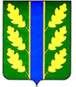 